SENHIT SENHIT.126510@2freemail.com 			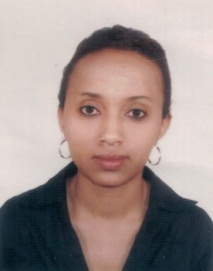 To obtain a challenging position in accounting and finance in a well-esteemed organization which will enable me to apply my professional experience and skills there by achieve the objectives of the organization and my career goals. I believe that my professional, functional and communication skills will enable me in facing the challenging career ahead.ZARA GENERAL TRADING FZCO                                   Dubai, UAEACCOUNTANT                                                                April 2012- Present Establish computerized system of accounts and maintained financial databases using     Tally Erp.9 and Focus software.Confirmation of completeness of source documents.Prepare cash and sales report of Sister Companies.Prepare monthly cash book and account reconciliation of head office.Monthly Payroll preparation.Control company payables and receivables.Manage insurance payments and maintain records on all insurance issues concerning staff and property.Prepare cash budget and cost sheet.Analyze and prepare consolidated financial statements.KIDANE TAREKE AUDIT FIRM                                      Asmara, EritreaAuditor (Partime)                                                  September 2004 to August 2009.Audited accounting documents as grant forms, invoices, bills, and reimbursement claims for accuracy, completeness and compliance with procedures.Reviewed documents and assembled financial statements.Assessed compliance with financial policies and controls.Identified compliance issues, inefficiencies and process weakness.University of Asmara                                                   Asmara, Eritrea Graduate Assistant                                            September 2004 to August 2009Prepared overheads/handouts.Reviewed literature/textbooks.   Presented lectures- on principles of Accounting I & II, Government Accounting, Financial Accounting I & II and Tax accounting.Prepared lecture materials, proctor exams and facilitate discussion.Provided office support to senior lecturers in various setting.Zhongnan University of Economics and Law                China                Masters with Accounting Concentration, 2011. University of Asmara,                                                    Eritrea.			       B.A. Accounting with Honors, 2005Microsoft office Applications: Word/Excel/Access/PowerpointAccounting Package: Peachtree Accounting Software, Tally ERP.9 and FOCUSStatistical and Mathematical Packages: SPSS/ E-views.Recipient of Accounting Graduate Assistant Excellence Award, College of      Business and Economics, University Of Asmara, (Summer 2007).Recipient of Semester Academic Merit Award (GPA > 3.50), Department of      Accounting, University Of Asmara, (Fall and Spring of 2002 and 2003).Recipient of Major Degree Academic Award (Distinction:  GPA > 3.25), in the      graduating class of July 2005, Department of Accounting, University of          Asmara.Certificate of appreciation from the’ National Union of Eritrea Women’.Date of Birth            	:        17.11.1983Nationality			:	EritreanMarital Status		:         MarriedLanguages                       :         English, Tigrigna, Amharic & Chinese Visa Type                         :         Employment Visa